Editing PackageProve Me Wrong Task 3 Y 3/4Editing for impactCommissioned by The PiXL Club Ltd.November 2019 © Copyright The PiXL Club Limited, 2019Editing for impact Task 3 Read the extract below.It was a nice day. The sky was blue. The birds were singing. The clouds were flying by. The sheep were in the field. Rip! Scrunch! They were eating grass. They were happy. Suddenly, one of them bleated. She had lost her lamb! There it is! The lamb is safe! The lamb was behind a tree. The lamb walks over to its mother. The lamb starts to eat grass. 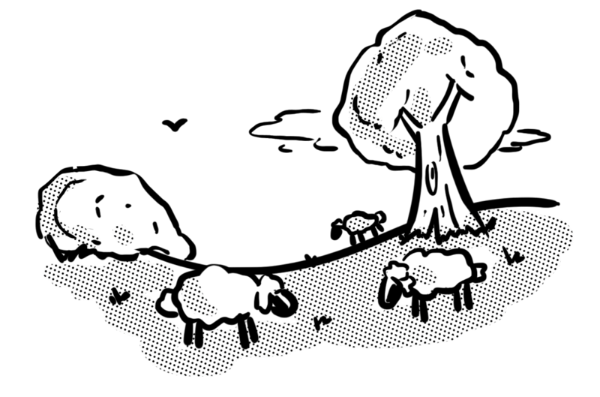 2.  After reading the extract, check for the following aspects and underline them: Check if there are any words that could be improved. Check whether the pronouns and conjunctions help the text to flow.Check that the tense is consistent.Identify places where the sentence lengths could be improved.3. Complete the grid below.4. Rewrite the extract, making the amendments which you have identified in the grid above. ______________________________________________________________________________________________________________________________________________________________________________________________________________________________________________________________________________________________________________________________________________________________________________________________________________________________________________________________________________________________________________________________________________________________________________________________________________________________________________________________________________________________________________________________________________________________________________List words that could be improved. Identify places where pronouns or conjunctions could be improved.Identify any problems with the tense.Identify where sentence lengths could be improved. 